EK-18 YEDEKLEME PLANI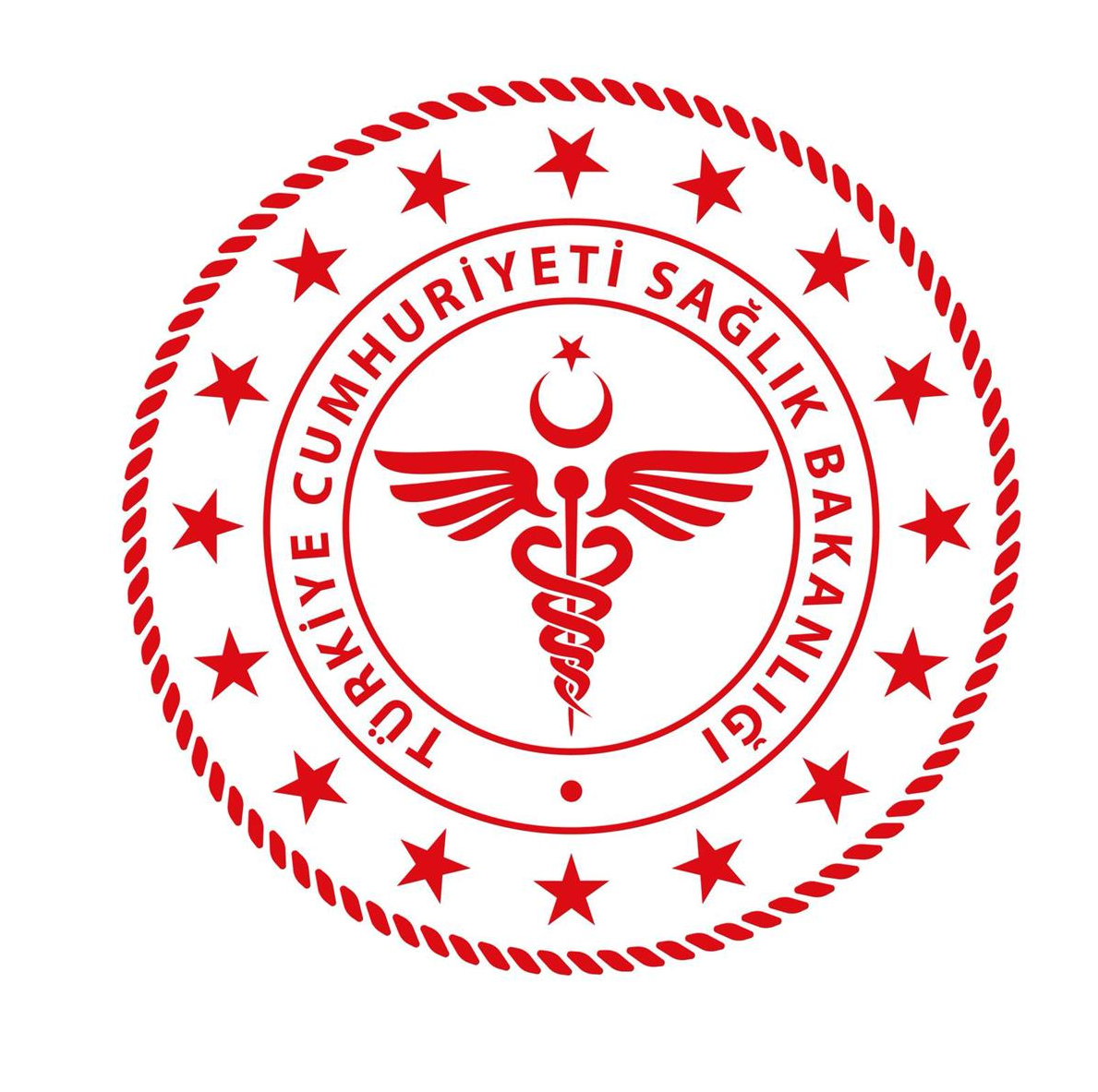 HİZMETE ÖZELYEDEKLEME PLANI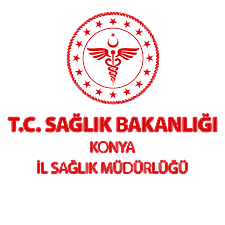 Birim AdıSunucu AdıIPTipYedek TipiPeriyodYedekleme Süresi Yedekleme Sistemi1234567891011